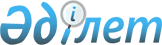 О внесении изменений в решение акима района от 29 декабря 2008 года № 21 "О проведении приписки граждан 1992 года рождения, а также граждан старших возрастов не прошедших ее ранее, к призывному участку государственного учреждения "Отдел по делам обороны Жаксынского района Акмолинской области"
					
			Утративший силу
			
			
		
					Решение акима Жаксынского района Акмолинской области от 2 марта 2009 года № 06. Зарегистрировано Управлением юстиции Жаксынского района Акмолинской области 30 марта 2009 года № 1-13-87. Утратило силу в связи с истечением срока применения - (письмо аппарата акима Жаксынского района Акмолинской области от 26 июня 2013 года № 04-596)      Сноска. Утратило силу в связи с истечением срока применения - (письмо аппарата акима Жаксынского района Акмолинской области от 26.06.2013 № 04-596).

      В соответствии с Законом Республики Казахстан от 23 января 2001 года «О местном государственном управлении и самоуправлении в Республике Казахстан», Законом Республики Казахстан от 8 июля 2005 года «О воинской обязанности и воинской службе», принимая во внимание протест прокурора района от 19 января 2009 года № 01-07-99-09, аким района РЕШИЛ:



      1. Внести в решение Акима Жаксынского района от 29 декабря 2008 года № 21 «О проведении приписки граждан 1992 года рождения, а также граждан старших возрастов не прошедших ее ранее, к призывному  участку государственного учреждения «Отдел по делам обороны Жаксынского района Акмолинской области», зарегистрированного в Реестре государственной регистрации нормативно правовых актов

№ 1-13-84, опубликованного в районной газете «Жаксынский вестник» от 16 января 2009 года № 3 (6515) следующие изменения:

      подпункт 1) пункта 3 исключить;

      в пункте 7 слова «районный акимат» заменить на слова «акима района».



      2. Настоящее решение вступает в силу со дня государственной регистрации в Управлении юстиции Жаксынского района и вводится в действие со дня официального опубликования.      Аким

      Жаксынского района                         И.Кабдугалиев      СОГЛАСОВАНО:      Начальник

      государственного учреждения

      «Отдел внутренних дел

      Жаксынского района

      Акмолинской области»                       А.Жапаров      Начальник

      государственного учреждения

      «Отдел по делам обороны

      Жаксынского района

      Акмолинской области»                       Н.Мельников      Главный врач

      государственного коммунального

      казенного предприятия

      «Жаксынская районная

      поликлиника» при Департаменте

      здравоохранения Акмолинской

      области                                    Н.Усина
					© 2012. РГП на ПХВ «Институт законодательства и правовой информации Республики Казахстан» Министерства юстиции Республики Казахстан
				